         15.03.2023                                                                                        № 88                                                        р.п. БлаговещенкаО внесении изменений в постановление Администрации Благовещенского поссовета Благовещенского района Алтайского края от 15.09.2010 № 149 «О порядке организации деятельности ярмарок на территории муниципального образования Благовещенский поссовет Благовещенского района Алтайского края»В соответствии с Федеральным законом от 30 декабря 2006 года № 271-ФЗ «О розничных рынках и о внесении изменений в Трудовой кодекс Российской Федерации», Федеральным законом от 28 декабря 2009 года № 381-ФЗ «Об основах государственного регулирования торговой деятельности в Российской Федерации», законом Алтайского края от 10 апреля 2007 года № 32-ЗС «Об организации и деятельности розничных рынков в Алтайском крае», Уставом муниципального образования Благовещенский поссовет Благовещенского района Алтайского краяПОСТАНОВЛЯЮ:Внести изменения в постановление Администрации Благовещенского поссовета Благовещенского района Алтайского края от 15.09.2010 № 149 «О порядке организации деятельности ярмарок на территории муниципального образования Благовещенский поссовет Благовещенского района Алтайского края»- (далее Порядок).Пункт 2.7. Порядка изложить в следующей редакции:       « п. 2.7. Режим работы ярмарки определяется ее организатором самостоятельно в следующих пределах времени: начало работы ярмарки- не ранее 08-00 часов, завершение работы- не позднее 15-00 часов по местному времени»   3. Обнародовать настоящее постановление в установленном законом порядке.   4. Контроль за исполнением настоящего постановления возложить на специалиста по благоустройству Администрации Благовещенского поссовета (Чуйко Т. Н.). Глава Администрации  Благовещенского поссовета	              Н. Н. Князеваисп. Ю. А. Иост  838564 21-1-73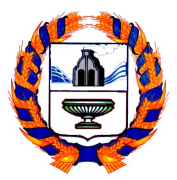 АДМИНИСТРАЦИЯ    БЛАГОВЕЩЕНСКОГО  ПОССОВЕТАБЛАГОВЕЩЕНСКОГО  РАЙОНА  АЛТАЙСКОГО  КРАЯПОСТАНОВЛЕНИЕ    